Юридический отдел Администрации ЗАТО г. Зеленогорска доводит до сведения жителей города и заинтересованных лиц, чтоИЗМЕНЕНИЯ И ДОПОЛНЕНИЯ В УСТАВ ГОРОДА зарегистрированы 02.12.2016  в Управлении Министерства юстиции Российской Федерации по Красноярскому краю (государственный регистрационный номер RU243160002016001)27.10.2016				        г. Зеленогорск			  № 29-184рО внесении изменений и дополнений в Устав города Зеленогорска  	В целях приведения Устава города Зеленогорска в соответствие с законодательством Российской Федерации, на основании Федерального закона от 06.10.2003 № 131-ФЗ «Об общих принципах организации местного самоуправления в Российской Федерации», учитывая результаты проведенных публичных слушаний, руководствуясь статьями 8, 27, 49 Устава города, Совет депутатов ЗАТО г. ЗеленогорскаР Е Ш И Л:1. Внести в Устав города Зеленогорска следующие изменения и дополнения:1.1. Часть 6 статьи 5, часть 4 статьи 54, часть 6 статьи 67 признать утратившими силу.1.2. В пункте 19 части 1 статьи 6 после слов «физической культуры» дополнить словами «, школьного спорта».1.3. Часть 1 статьи 7 дополнить пунктами 15, 16 следующего содержания:«15) осуществление мероприятий по отлову и содержанию безнадзорных животных, обитающих на территории городского округа;16) осуществление мероприятий в сфере профилактики правонарушений, предусмотренных Федеральным законом «Об основах системы профилактики правонарушений в Российской Федерации.».1.4. В пункте 9 части 1 статьи 8 после слов «муниципальных учреждений» дополнить словами «, организация подготовки кадров для муниципальной службы в порядке, предусмотренном законодательством Российской Федерации об образовании и законодательством Российской Федерации о муниципальной службе».1.5. В части 3 статьи 29 абзац четвертый исключить. 1.6. В части 3 статьи 31:- в абзаце первом после слова «Депутат» дополнить словами «Совета депутатов»;- в абзаце втором после слов «зарегистрированного в установленном порядке» дополнить словами «, совета муниципальных образований Красноярского края, иных объединений муниципальных образований».1.7. В части 1 статьи 32:1.7.1. Дополнить пунктами 11, 12 следующего содержания:«11) несоблюдения  ограничений, запретов, неисполнения обязанностей, установленных Федеральным законом «О противодействии коррупции», Федеральным законом «О контроле за соответствием расходов лиц, замещающих государственные должности, и иных лиц их доходам», Федеральным законом «О запрете отдельным категориям лиц открывать и иметь счета (вклады), хранить наличные денежные средства и ценности в иностранных банках, расположенных за пределами территории Российской Федерации, владеть и (или) пользоваться иностранными финансовыми инструментами»;12) несоблюдения ограничений, установленных Федеральным законом «Об общих принципах организации местного самоуправления в Российской Федерации»;».1.7.2. Пункт 11 считать пунктом 13.1.8. В абзаце третьем части 5 статьи 33 после слов «зарегистрированного в установленном порядке» дополнить словами «, совета муниципальных образований Красноярского края, иных объединений муниципальных образований».1.9. В статье 35:1.9.1. Часть 1 дополнить пунктами 15, 16 следующего содержания:«15)  несоблюдения ограничений, запретов, неисполнения обязанностей, установленных Федеральным законом «О противодействии коррупции», Федеральным законом «О контроле за соответствием расходов лиц, замещающих государственные должности, и иных лиц их доходам», Федеральным законом «О запрете отдельным категориям лиц открывать и иметь счета (вклады), хранить наличные денежные средства и ценности в иностранных банках, расположенных за пределами территории Российской Федерации, владеть и (или) пользоваться иностранными финансовыми инструментами»;16) несоблюдения ограничений, установленных Федеральным законом «Об общих принципах организации местного самоуправления в Российской Федерации».».1.9.2. Часть 3 изложить в следующей редакции:«3. Полномочия Главы ЗАТО г. Зеленогорска прекращаются досрочно также в связи с утратой доверия Президента Российской Федерации в случаях:1) несоблюдения Главой ЗАТО г. Зеленогорска, его супругой (супругом) и несовершеннолетними детьми запрета, установленного Федеральным законом «О запрете отдельным категориям лиц открывать и иметь счета (вклады), хранить наличные денежные средства и ценности в иностранных банках, расположенных за пределами территории Российской Федерации, владеть и (или) пользоваться иностранными финансовыми инструментами»;2) установления в отношении избранного на муниципальных выборах Главы ЗАТО г. Зеленогорска факта открытия или наличия счетов (вкладов), хранения наличных денежных средств и ценностей в иностранных банках, расположенных за пределами территории Российской Федерации, владения и (или) пользования иностранными финансовыми инструментами в период, когда указанное лицо было зарегистрировано в качестве кандидата на выборах Главы ЗАТО г. Зеленогорска.».1.10. В части 1 статьи 40 пункт 20 изложить в следующей редакции:«20) осуществляет деятельность в области гражданской обороны, защиты населения и территории от чрезвычайных ситуаций;».1.11. Абзацы первый и второй части 7 статьи 42 изложить в следующей редакции:«Размер пенсии за выслугу лет и условия ее назначения и выплаты определяются настоящим Уставом в соответствии с законом края о гарантиях осуществления полномочий депутата.Право на пенсию за выслугу лет не возникает в случае прекращения полномочий по основаниям, предусмотренным пунктами 2.1,3, 6 – 9, частью 6.1 статьи 36, частью 7.1, пунктами 5 – 8 части 10, частью 10.1 статьи 40, частями 1 и 2 статьи 73 Федерального закона «Об общих принципах организации местного самоуправления в Российской Федерации».».1.12. Часть 3 статьи 51 изложить в следующей редакции:«3. Решения Совета депутатов ЗАТО г. Зеленогорска подписываются Главой ЗАТО г. Зеленогорска, за исключением случаев, предусмотренных   Федеральным законом «Об общих принципах организации местного самоуправления в Российской Федерации».».1.13. В  статье 55: 1.13.1. В части 1 слова «в самом акте» заменить словами «в самих актах».1.13.2. Часть 3 дополнить абзацами вторым, третьим следующего содержания:«Муниципальные правовые акты, не затрагивающие права, свободы и обязанности человека и гражданина, подлежат официальному опубликованию (обнародованию), если об этом указано в самих актах.Не подлежат официальному опубликованию (обнародованию) муниципальные правовые акты или их отдельные положения, содержащие сведения, распространение которых ограничено федеральным законом.».1.13.3. Часть 4 изложить в следующей редакции:«4. Официальным опубликованием муниципальных правовых актов признается их доведение до всеобщего сведения путем публикации полных текстов на государственном языке Российской Федерации в том средстве массовой информации, которое определено в соответствии с законодательством Российской Федерации о контрактной системе в сфере закупок товаров, работ, услуг для обеспечения государственных и муниципальных нужд в качестве официального периодического издания, осуществляющего публикацию муниципальных правовых актов. По результатам  определения средства массовой информации в качестве официального периодического издания, осуществляющего публикацию муниципальных правовых актов, об этом издается постановление Администрации ЗАТО г. Зеленогорска.Под обнародованием понимается доведение до всеобщего сведения содержания принятого муниципального правового акта путем размещения на информационном стенде, расположенном в здании Администрации ЗАТО г. Зеленогорска.Муниципальные правовые акты, подлежащие официальному опубликованию (обнародованию), публикуются (обнародуются) не позднее 30 календарных дней со дня их подписания (день подписания определяется датой регистрации правового акта), если иное не установлено законодательством Российской Федерации и Красноярского края. Муниципальные правовые акты направляются для официального опубликования (обнародования) органами местного самоуправления или должностными лицами местного самоуправления, принявшими (издавшими) соответствующие муниципальные правовые акты, в течение 14 календарных дней со дня их подписания.».1.14. В части 5 статьи 59 слова «затрат на их денежное содержание» заменить словами «расходов на оплату их труда».2. Настоящее решение вступает в силу в день, следующий за днем его опубликования в газете «Панорама», после государственной регистрации в Управлении Министерства юстиции Российской Федерации по Красноярскому краю принятых изменений и дополнений в Устав города.3. Контроль за выполнением настоящего решения возложить на постоянную комиссию по местному самоуправлению, правовым вопросам и безопасности населения. Глава ЗАТО г. Зеленогорска						П.Е. КорчашкинЗаместитель председателя Советадепутатов ЗАТО г. Зеленогорска                          		М.В. Сперанский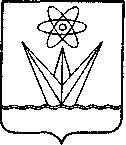 СОВЕТ ДЕПУТАТОВЗАКРЫТОГО АДМИНИСТРАТИВНО-ТЕРРИТОРИАЛЬНОГО ОБРАЗОВАНИЯГОРОДА ЗЕЛЕНОГОРСКАКРАСНОЯРСКОГО КРАЯРЕШЕНИЕ